 |   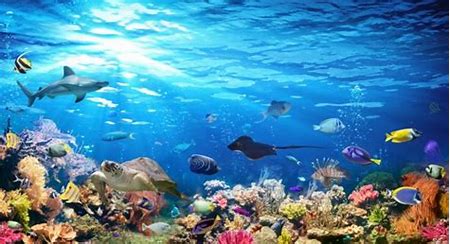 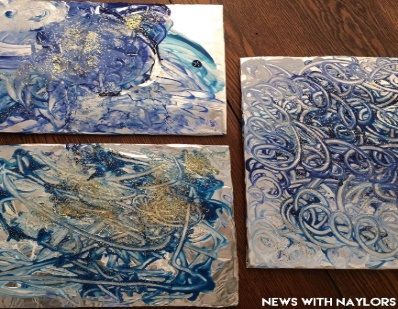 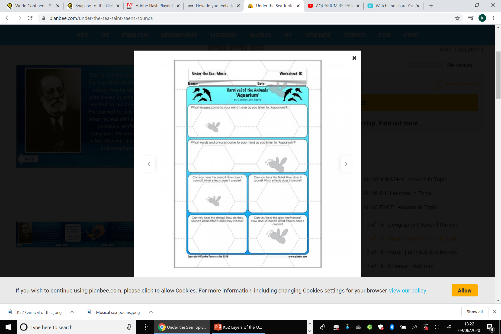 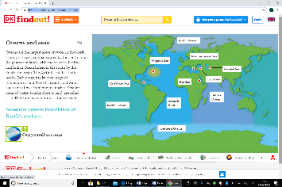 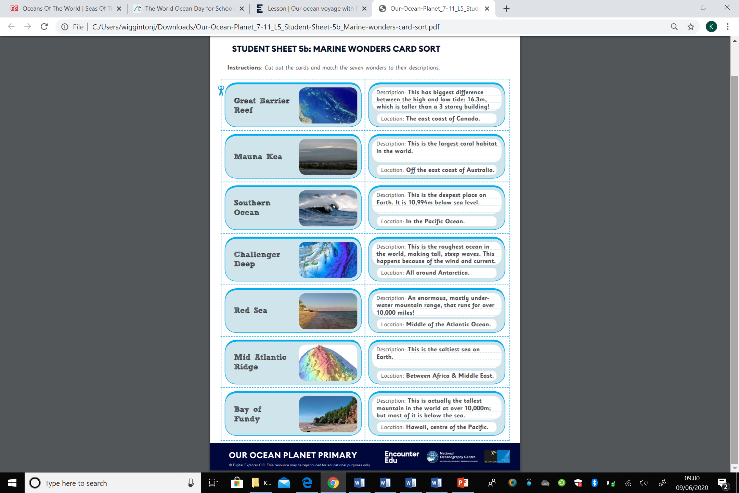 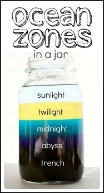 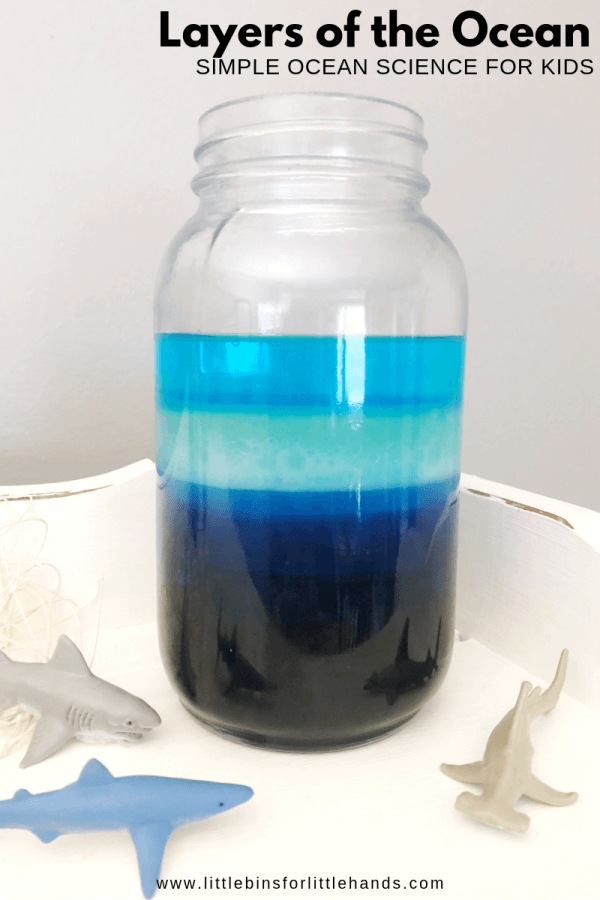 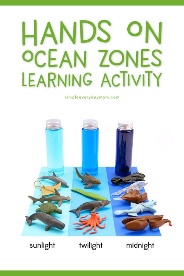 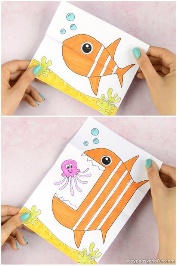 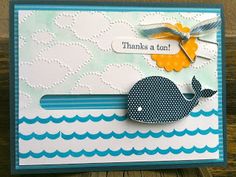 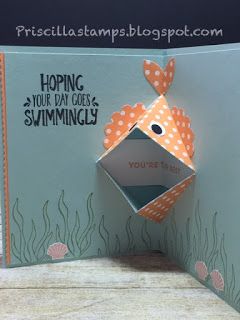 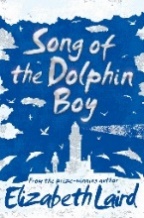 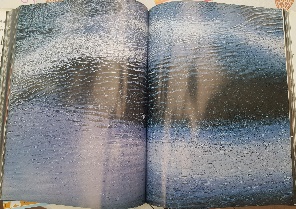 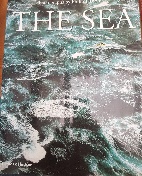 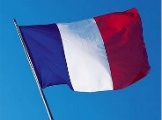 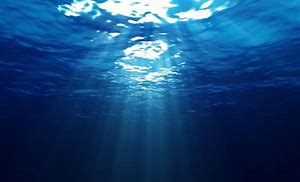 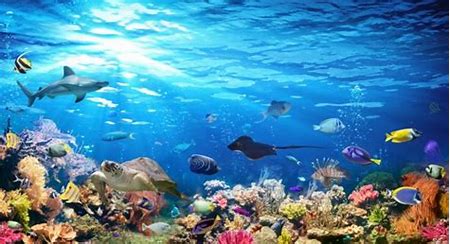 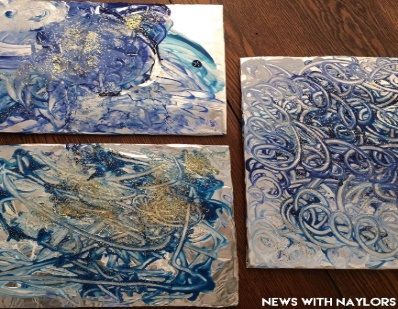 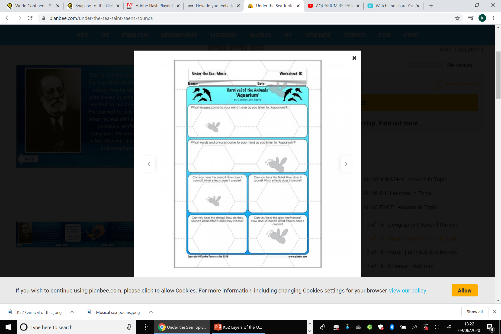 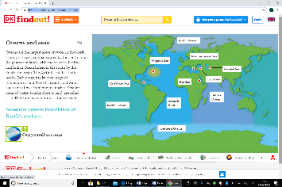 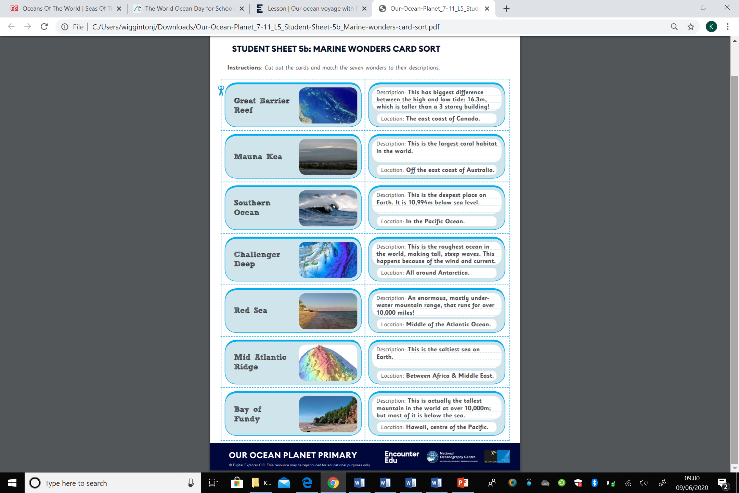 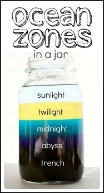 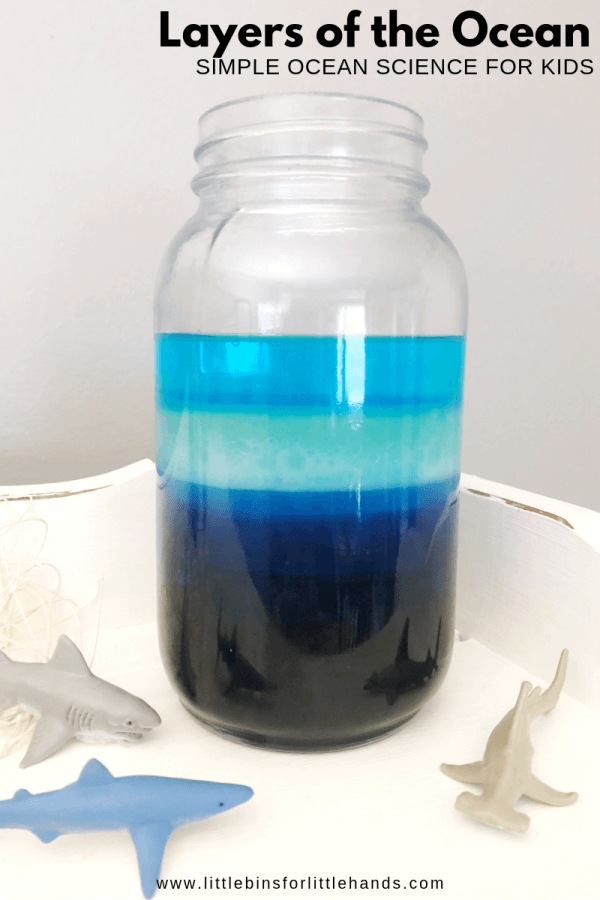 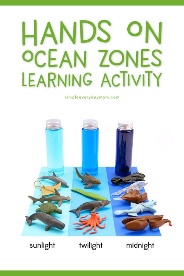 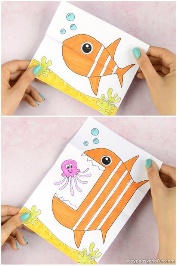 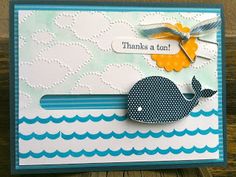 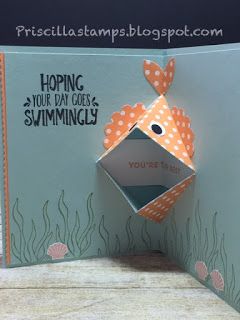 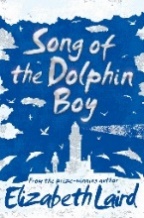 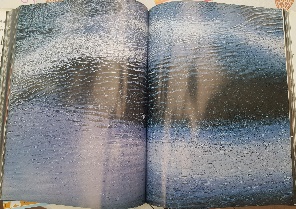 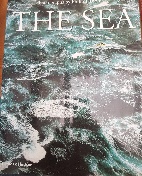 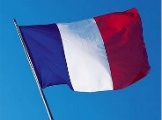 